Extreme Trail Kurs mit Swiss-Mountain-Trail
Trails sind Parcours aus naturnah nachgebauten Hindernissen, wie Brücken, Stegen, Wasserstellen, Hängebrücken, Wippen, Balancebalken, Baumstämmen u.v.m. Die Trainingsidee ist, dem Pferd die Freiheit und Eigenentscheidung zu geben und somit die Möglichkeit, dass es selbst denkt, mit dem Ziel, die Hindernisse sicher, ruhig, entspannt und bei gleichmässiger Geschwindigkeit mittig zu überwinden. Das stärkt besonders das gegenseitige Vertrauen. Sie schulen unter Anleitung die Aufmerksamkeit, Koordination, Balance und Geschicklichkeit. Wir können mit Hilfe der Hindernisse zudem einzelne Muskelpartien stärken und Verspannungen entgegenwirken. Datum:		01.01.2024
Kursort:		1234, Musterort, RV MustermannGeplante Zeiten:	geführt: 9-10/10-11/14-15/15-16 Uhr
geritten: 11-12/13-14/16-17/17-18 UhrBesuch von 2 Kursen nur mit mind. 1h Pause möglich.Teilnahmegebühr:
Pro Person/Pferd:		1 Kurs		CHF 70.00/60minPro Person/Pferd:		2 Kurse		CHF 130.00/120minzusätzliche Person pro Pferd und Kurs:		CHF 40.00/60min. Die erste und letzte Gruppe hilft bitte je beim Auf- bzw. Abbau.Anmeldung:
Bis zum xxx an xxx
Telefonisch, per WhatsApp oder Email Nach bestätigter Anmeldung ist die Teilnahmegebühr sofort zu überweisen 
IBAN: CH xxxInfos für die Anmeldung: 
Name, E-Mail, Handy, Wunschzeit, Name Pferd, Rasse, Geschlecht, Alter Pferd, Besonderheiten Pferd, Erfahrungen im TrailDie Kursanmeldung ist verbindlich. Keine Rückerstattung der Kursgebühr innerhalb 3 Wochen vor Kursbeginn. Bei Unfall, Krankheit oder Verletzung von Pferd oder Reiter kann ein Ersatzteilnehmer gestellt werden. 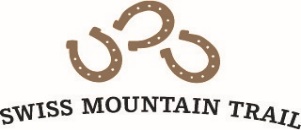 Teilnahmebedingungen: 
Offen für alle Reitweisen und Pferderassen. Pferde geführt ab 2 Jahren, geritten ab 4 Jahren. Geritten nur möglich, wenn schon mal ein Kurs besucht wurde oder am Kurstag zuerst eine Stunde am Boden mitgemacht wird.
Mindestalter Teilnehmer: 12 Jahre (Jünger nur in Begleitung)Ausrüstung: 
Knotenhalfter oder gutsitzendes Stallhalfter, Bodenarbeitsseil mind. 3,70 m lang (keine Longe), Wir empfehlen Fesselkopfbandagen oder Gamaschen an allen 4 Pferdebeinen sowie Handschuhe. Sattel, Zaum und Helm für den gerittenen Teil. Bitte Stollen und Spikes vor dem Kurs entfernen. Hufschuhe sind nur bei fülligen Pferden angebracht. Jegliche Art von Hilfszügeln sind nicht gestattet. Da bei Turnieren auf Gerten verzichtet wird, ist es ratsam dies im Training auch zu tun. Durchführung: 
4 Teilnehmer/Paare pro Gruppe. Bei zu wenig Anmeldungen behält sich der Veranstalter vor, Gruppen zusammen zu legen, oder den Kurs abzusagen. Versicherung: 
Versicherung ist Sache der Teilnehmer. Die Teilnahme erfolgt auf eigenes Risiko. Die Kursleitung lehnt die Haftung für jegliche Schäden, Verletzungen, etc. ab. Die Unfall- und Haftpflichtversicherung ist Sache der Teilnehmer. 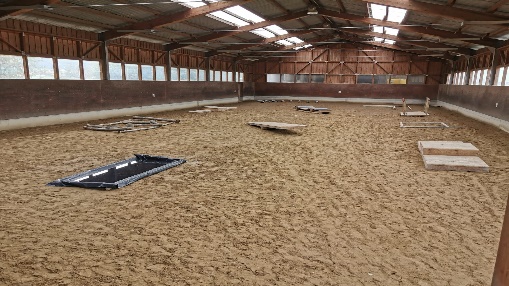 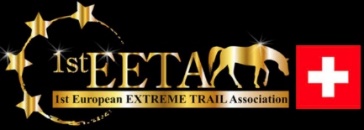 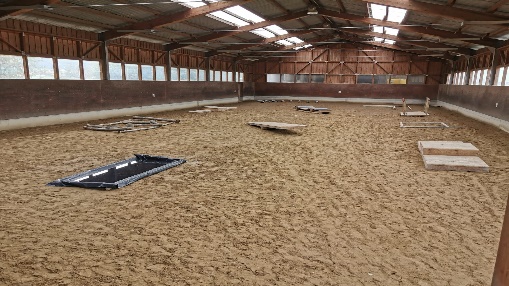 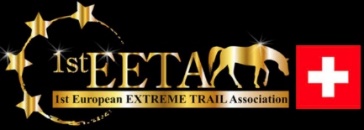 